CENTER GROVE AQUATIC CLUB   STARS AND STRIPES 12 AND UNDER SWIM MEET   					 TUESDAY JULY 16TH, 2019           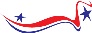 This Meet is sanctioned by USA Swimming and Indiana Swimming. Sanction # IN19329	HOST: CENTER GROVE AQUATIC CLUB (CGAC)FACILITYThe Center Grove High School Natatorium is a 25 yard indoor, 8 lane pool, with turbulence control lane markers, Daktronics timing system, 8 lane digital scoreboard, touch pads, backup buttons and digital watches. The competition course has not been certified in accordance with 104.2.2C (4). The water depth at both starting ends is at least 4 feet. EVENT SCHEDULEWarm-up/Start times may be adjusted based on entries for the meet. CGAC will inform all teams entered if changes are made.COMMUNITY FIREWORKS SHOW AND FOOD TRUCKS AFTER THE MEET CGAC welcomes all swimmers, their families and the community to enjoy an evening filled with fireworks and food trucks at the conclusion of the meet.  There is no admission fee for this event.  There will be food trucks parked near the football field and spectators are welcome to bring a blanket to sit on the CGHS football field.  Food will be available for purchase per the food truck menus.  Fireworks show will begin right after dusk.FORMATShort Course Yards. Timed Finals. Positive check-in is required for each event. Swimmers must check-in before warming up and at least 45 minutes prior to the start of the meet. Swimmers will be scratched from any event that they fail to check-in. CGAC reserves the right to use “fly-over” starts for all events at the discretion of the meet referee.ENTRY LIMITATIONSSwimmers are limited to four (4) individual events and two (2) relay events. If an entry is submitted with an individual in more events than allowed, the swimmer will be entered in the order of events until the rule is satisfied. CGAC reserves the right to limit the number of entries and any event to achieve a reasonable timeline. Refunds will only be issued if events are limited to maintain the timeline. The Meet Director will notify all accepted teams of any limited events. If a swimmer scratches an event or the entire meet, CGAC cannot substitute another swimmer in his/her place. No courtesy rests will be awarded. Please enter events accordingly.ENTRY FEES AND DEADLINESDECK ENTRIESDeck entries for individual events will be accepted starting July 14, 2010, at the discretion of CGAC and space permitting. Deck entry fees are $8.00 per individual event. Cash or check payment is due at the time of entry. Deck entries will be accepted until 60 minutes before the next session begins. Deck entries will be entered as ‘NO TIMES’. No additional heats will be created to accommodate deck entries. No deck entries will be permitted for events which have been limited.MEET MOBILEAccess to Meet Mobile (meet results) will be made available. This is contingent upon internet access available at the facility.CLERK OF COURSEThere will be a clerk for 8 & under events only. All 8 & under swimmers should assemble on the bleachers under the scoreboard prior to their events. All other swimmers report to the blocks for their events. Seeded heat sheets will be posted throughout the pool prior to the start of each session. AWARDS Individual events will be awarded as follows: Ribbons 1ST-16TH. Relay events: Ribbons 1st-6TH place. No team awards will be     given.  COACHESAll coaches must be currently registered with USA Swimming Coach credentials to gain deck access and must continuously display their current USA Coach member registration card at all time while on deck. The meet referee reserves the right to ask for coaches to display their credentials and or deny deck access if a coach does not comply or it is non-valid.  All coaches and officials are required to sign in upon arrival.OFFICIALSAnyone who would like to help officiate, are encouraged to contact the Meet Director prior to the meet or you may contact the Meet Referee at the meet upon your arrival. Officials meetings will be held one half hour prior to the start of each session.REFRESHMENTS/HOSPITALITYConcessions will be available throughout the meet near the pool entrance. A hospitality area, located in the southwest corner off the pool deck will be provided for Coaches and Officials only.FACILITY NOTEAll swimmers, coaches, officials and spectators are asked to treat the facility and property like it was their own and must abide by these rules:Only Officials, Coaches, Swimmers and meet volunteers will be allowed on the pool deck for safety reasons.Smoking is NOT PERMITTED on school property.No glass will be allowed on deck!No sound devices or objects such as balls, radios or devices that are an inconvenience to swimmers, coaches, officials or workers will  be allowed.Lost and found is located by the pool deck office/ribbon room located on the pool deck.All trash should be placed in the trash receptacles.Anyone caught abusing the building or facility will be asked to leave the meet immediately.SPECTATOR ADMISSION AND HEAT SHEETSAdmission price is $5.00 for ages 11 and up. Children ages 10 and under are free.  Seniors admission is $2.00.  Heat Sheets will be available for $2.00 each. Spectators must display their admissions band continuously. RULES AND SAFETY GUIDELINES- Current USA Swimming and Indiana Swimming rules govern this meet.202.3.2 – At a sanctioned competitive meet, USA Swimming athlete members must be under the supervision of a USA Swimming member coach during warm-up, competition, and warm down. The Meet Director or Meet Referee shall assist the athlete in making arrangements for such supervision.202.2.9 D - Any swimmer entered in the meet, unaccompanied by a USA Swimming member coach, must be certified by a USA Swimming member coach as being proficient in performing a racing start or must start each race from within the water. It is the responsibility of the swimmer or the swimmer’s legal guardian to ensure compliance with this requirement.202.2.9 H - Use of audio or visual recording devices, including cell phones, is not permitted in changing areas, restrooms or locker rooms.202.2.9 I– Changing into or out of swimsuits other than in locker rooms or other designated areas is prohibited. The Meet Referee shall have the authority to bar offenders from the competition until they comply with the rule.202.3.4B & 205.2.2 - Swimmer(s) must be registered with USA Swimming to be accepted into this meet. Age as of July 16, 2019, will determine his/her age for the meet. Coaches will be responsible for the conduct of their athletes while in the facility and surrounding grounds. Failure to follow these rules or any inappropriate behavior will result in the athlete being barred from further competition in the meet. Parents will be responsible for the conduct of any minor children that accompany them.“CGAC STARS AND STRIPES 12 AND UNDER SWIM MEET”JULY 16, 2019Warm-Ups 4:30pm   Meet Start 5:45pmCENTER GROVE AQUATIC CLUBTEAM SUMMARY AND RELEASE FORM“STARS AND STRIPES 12 AND UNDER SWIM MEET”JULY 16, 2019Please supply the information requested below and mail with your Entry Forms and your check payable to CGAC to Entry Chair: Michele DeLunaClub Name: ____________________________________________ Club Code _____________Total # of swimmers  __@ $2.00 = $ 	(IS Surcharge)Total # of Boy’s IEs __________@ $5.00 =  	Total # of Girl’s IEs __________@ $5.00 =  	Total # of Relay Entries  	@ $8.00 =  ______________  Total Amount Enclosed: $_______________Club Official Submitting Entry:                                                              Coaches' NamesName __________________________________     			 __________________________________Address ________________________________                                         __________________________________City ____________________________________                                          __________________________________State/Zip _______________________________                                         __________________________________Phone Number_________________________E-mail __________________________________ Preferred method of receiving results:____ Hard Copy (snail-mail of pdf. Emailed)	____.html file (Emailed)____ MM backup (Emailed)____TM .cl2 file (Emailed)____All of the above (Emailed)E-Mail Address for results____   _   _   _   _   _   _   _   _   _   _   __Release and Hold Harmless AgreementIn consideration of being permitted to participate in this swim meet, and for other good and valuable consideration, the undersigned for himself, his successors and assigns, hereby releases and forever discharges the host club, and its Board of Directors, United States Swimming, I.U. and each of their respective officers, agents, employees, members, successors and any other persons in any way connected with this meet, from any and all liabilities, claims, demands, actions, or causes of action of whatever kind of character arising out of or in connection with said event. Further the undersigned shall indemnify and hold harmless the host club, United States Swimming, I.U. and the officers, trustees, agents, employees and members of the foregoing and all other persons in any way and claims arising out of or in connection with any injury, including death, or alleged injury of damage to property sustained or alleged to have sustained in connection with or to have arisen out of said event.Executed this _____ day of _________________, 2019Signature of Club Official or Coach: _________________________________________**You may have one designated spokesperson for your team to talk to the referee or Clerk-of-Course. The coach would be the logical person.    Please list the name of your spokesperson: _____________________________________Did you include:_____ Individual Forms or Hy-Tek Meet manager Disc w /Hard Copy Print out _____ Check _____ I have read the entry letter and understand it. _____ This form completeLOCATIONCenter Grove High School Natatorium  Address: 2717 S. Morgantown Road Greenwood, IN 46143MEET DIRECTORAmy Spencer  agcoach@cgacswim.orgENTRY CHAIRMichele De Luna michele@inswimming.orgMEET REFEREEGreg Ward    greg@gtaward.com Warm Ups 4:30-5:30 pmMeet Start5:45 pm$2.00 per athlete for Indiana Swimming surcharge, plus$5.00 per individual event$8.00 per relay teamEntries Accepted Beginning:  June 21, 2019 (8:00 a.m.) Entries Accepted Until:  July 2, 2019 (The deadline will be extended if the meet is not full)Email Entries To: michele@inswimming.org  Entry Procedure: All entries must arrive via email. Clubs will receive notification of acceptance/rejection by email or phone no later than July 4, 2019.  Make checks payable to Center Grove Aquatic Club. Please email the entry file and Summary Page to the meet entry chair : Michele De Luna: michele@inswimming.orgGIRLSORDER OF EVENTSBOYS 18 & Under 100 Medley Relay2312 & Under 200 Medley Relay458 & Under 100 IM6712 & Under 200 IM898 & Under 25 Butterfly101112 & Under 100 Butterfly12138 & Under 50 Butterfly141512 & Under 50 Butterfly16178 & Under 25 Backstroke181912 & Under 100 Backstroke20218 & Under 50 Backstroke222312 & Under 50 Backstroke24258 & Under 25 Breaststroke262712 & Under 100 Breaststroke28298 & Under 50 Breaststroke303112 & Under 50 Breaststroke32338 & Under 25 Freestyle343512 & Under 100 Freestyle36378 & Under 50 Freestyle383912 & Under 50 Freestyle40418 & Under 100 Freestyle Relay424312 & Under 200 Freestyle Relay44